8.3 摩擦力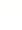 1．下列现象中主要是为减小摩擦的是A．自行车的轮胎凹凸不平B．战斗机准备作战时,抛掉副油箱C．气垫船利用压缩空气使船体与水面脱离接触D．有些北方城市常常在下雪后将煤渣洒在结冰的路面上 2．下列体育运动中，为了减小摩擦的是A．足球守门员戴着防滑手套     B．打羽毛球时握紧球拍C．对赛车的轴承添加润滑油    D．体操运动员上单杠前往手上涂抹镁粉 3．如图所示的实例中，为了减小摩擦的是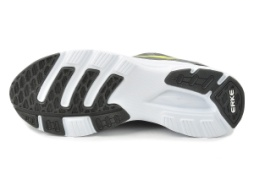 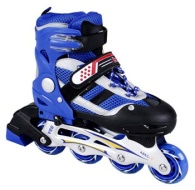 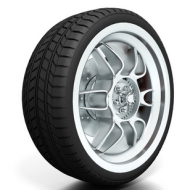 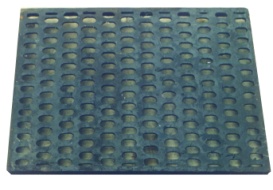 A．鞋底上的花纹     B．旱冰鞋上的滑轮   C．轮胎上的花纹     D．浴室防滑垫  4.下列做法中，减小摩擦的是（   ）            A. 临近中午，同学们将皮带勒紧些                       B. 自行车刹车时，用力握手闸C. 车轮胎上有凹凸不平的花纹                              D. 给自行车轴转动处加润滑油 5.以下安全提示中与摩擦力知识有关的是（）A.请驾驶员系好安全带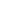 B.雨天路滑，驾驶员小心驾驶C.天干物燥，注意防火D.在火车站站台上候车的旅客请站在安全线以外 6. 教室的门关不紧，常被风吹开．小明在门与门框之间塞入硬纸片后，门就不易被风吹开了．下列解释合理的是（　　） A．门被风吹开是因为门没有受到摩擦力的作用 B．门没被吹开是因为风吹门的力小于摩擦力 C．塞入硬纸片是通过增大压力来增大摩擦 D．塞入硬纸片是通过减小接触面的粗糙程度来减小摩擦 7.球鞋的底部有凹凸不平的花纹，这是为了：A. 减少压强                         B. 增大摩擦                        C. 减少摩擦                       D. 增大压力 8.如图所示，小明用100N的水平推力去推一个重为500N的箱子，箱子静止不动，则箱子所受的摩擦力是（　　）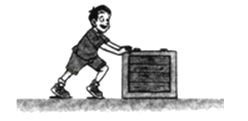 A.0NB.100NC.400ND.500N 9．冬天，在结冰的路面上铺上草垫子，可以防止走路滑倒，这是采用＿＿＿＿＿了的方法，从而增大了摩擦力。 10．汽车轮胎上刻有凹凸不平的花纹，这是利用＿＿＿＿的方法来＿＿＿＿（“增大”或“减小”）摩擦的． 11．小婷在探究“滑动摩擦力的大小与哪些因素有关”的实验时，她猜想滑动摩擦力的大小可能与接触面的大小有关，于是她选用一个长、宽、高各不相同的长方体木块来进行实验，且该木块各个表面的粗糙程度相同。（1）在探究这个问题时，应先控制接触面的粗糙程度和＿＿相同，再分别以三种不同的方式放置木块，并用弹簧测力计拉着该木块在水平木板上做匀速直线运动。（2）通过对以上实验数据的分析，可以得出的结论是：滑动摩擦力的大小与接触面的大小＿＿＿＿。 12．请在图中画出沿斜面向上运动的物体受到的摩擦力f的示意图。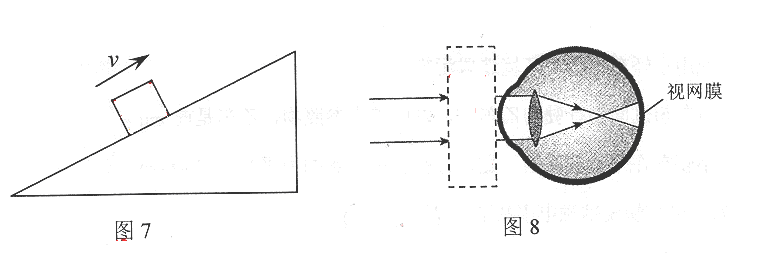 13．如图所示，是研究“滑动摩擦力与什么因素有关”的实验装置图．则：（1）如图a、b、c所示，把长方体木块平放在水平桌面上，用弹簧测力计沿水平方向用逐渐增大的拉力拉木块，但木块始终保持静止状态，分别记下三种情况下弹簧测力计的示数．根据实验可以得出的结论是：木块和水平桌面间的静摩擦力随着拉力的增大而＿＿＿＿．（2）由图可知，木块和水平桌面间的滑动摩擦力为＿＿＿＿N．当用弹簧测力计拉着木块做匀速直线运动时，如果木块有1/3伸出到桌面边缘外，那么，此时滑动摩擦力的大小为＿＿＿＿N．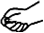 14．某同学用下列实验器材研究影响滑动摩擦力大小的因素：粗糙程度均匀的长木板一块，质量相等的木块和铝块各一个，弹簧测力计一只。如图所示，4次实验中他都用弹簧测力计沿水平方向缓慢拉动物块，使其在水平长木板上做匀速直线运动。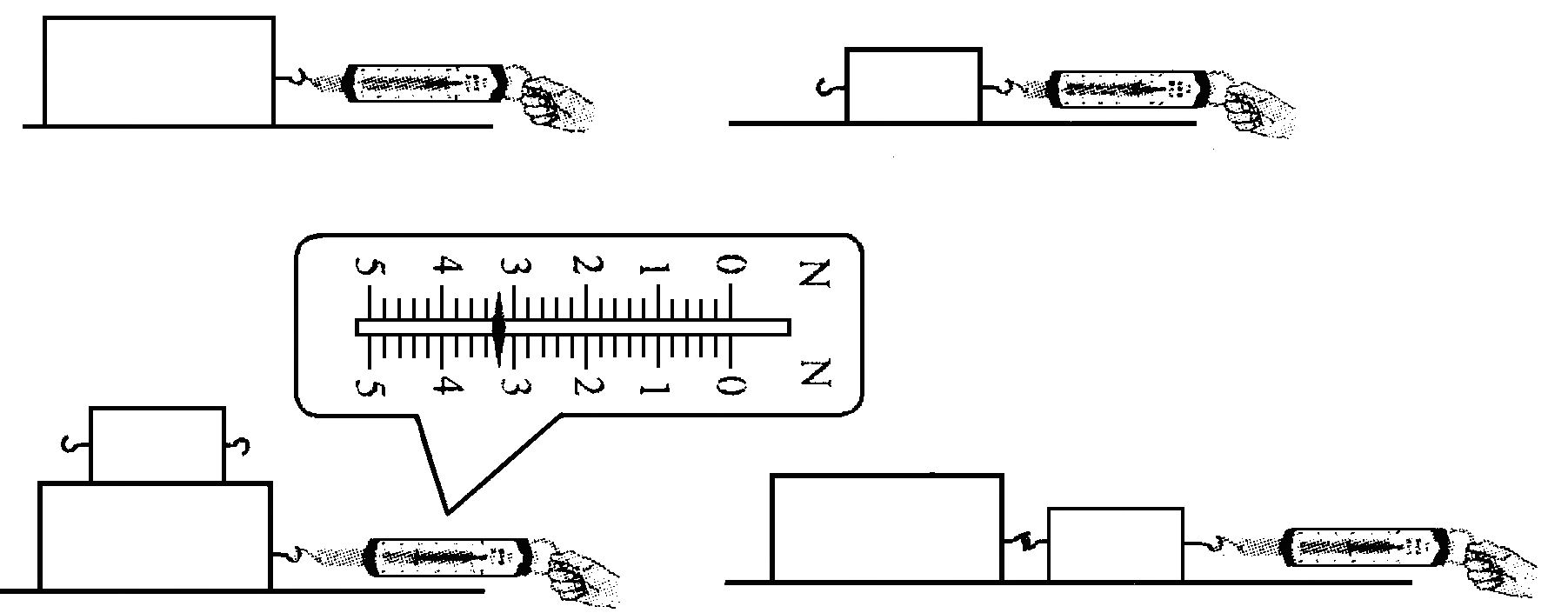 （1）甲、丙两图所示的实验说明：接触面的粗糙程度相同时，滑动摩擦力的大小与__________有关。（2）丙图中，弹簧测力计的示数为_________N，铝块受到的摩擦力大小为_________N。（3）丁图中铝块受到的摩擦力大小__________乙图中铝块受到的摩擦力大小（填“大于”、“等于”或“小于”） 15．小华同学在“探究滑动摩擦力大小与压力大小的关系”实验中，他把物体用垂直于竖直墙壁的力F压压紧在墙壁上，同时用竖直向上的力F匀速拉动物体向上运动，如图甲所示，在保持其它条件不变的情况下，通过改变F压来改变物体与墙壁之间压力的大小．经过多次实验测量F压、F，记录了如表实验数据：（1）实验中，拉力F＿＿＿＿＿（选填“大于”、“小于”或“等于”）物体所受到的滑动摩擦力Ff．（2）根据表中测量数据可以得出，滑动摩擦力与压力大小之间的定性关系是：＿＿＿＿＿．（3）在图乙中画出F与F压关系的图像．通过分析图像可知，物体重力大小为＿＿＿＿＿N． 答案1．下列现象中主要是为减小摩擦的是A．自行车的轮胎凹凸不平B．战斗机准备作战时,抛掉副油箱C．气垫船利用压缩空气使船体与水面脱离接触D．有些北方城市常常在下雪后将煤渣洒在结冰的路面上1.C2．下列体育运动中，为了减小摩擦的是A．足球守门员戴着防滑手套     B．打羽毛球时握紧球拍C．对赛车的轴承添加润滑油    D．体操运动员上单杠前往手上涂抹镁粉2.C3．如图所示的实例中，为了减小摩擦的是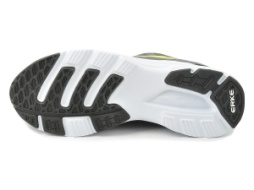 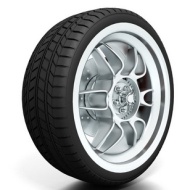 A．鞋底上的花纹     B．旱冰鞋上的滑轮   C．轮胎上的花纹     D．浴室防滑垫 3.B4.下列做法中，减小摩擦的是（   ）            A. 临近中午，同学们将皮带勒紧些                       B. 自行车刹车时，用力握手闸C. 车轮胎上有凹凸不平的花纹                              D. 给自行车轴转动处加润滑油4. D   5.以下安全提示中与摩擦力知识有关的是（）A.请驾驶员系好安全带B.雨天路滑，驾驶员小心驾驶C.天干物燥，注意防火D.在火车站站台上候车的旅客请站在安全线以外5. B6. 教室的门关不紧，常被风吹开．小明在门与门框之间塞入硬纸片后，门就不易被风吹开了．下列解释合理的是（　　） A．门被风吹开是因为门没有受到摩擦力的作用 B．门没被吹开是因为风吹门的力小于摩擦力 C．塞入硬纸片是通过增大压力来增大摩擦 D．塞入硬纸片是通过减小接触面的粗糙程度来减小摩擦6.C7.球鞋的底部有凹凸不平的花纹，这是为了：A. 减少压强                         B. 增大摩擦                        C. 减少摩擦                       D. 增大压力7.  B    8.如图所示，小明用100N的水平推力去推一个重为500N的箱子，箱子静止不动，则箱子所受的摩擦力是（　　）A.0NB.100NC.400ND.500N8. B9．冬天，在结冰的路面上铺上草垫子，可以防止走路滑倒，这是采用＿＿＿＿＿了的方法，从而增大了摩擦力。9.增加接触面粗糙程度10．汽车轮胎上刻有凹凸不平的花纹，这是利用＿＿＿＿的方法来＿＿＿＿（“增大”或“减小”）摩擦的．10.增大接触面的粗糙程度   增大  11．小婷在探究“滑动摩擦力的大小与哪些因素有关”的实验时，她猜想滑动摩擦力的大小可能与接触面的大小有关，于是她选用一个长、宽、高各不相同的长方体木块来进行实验，且该木块各个表面的粗糙程度相同。（1）在探究这个问题时，应先控制接触面的粗糙程度和＿＿相同，再分别以三种不同的方式放置木块，并用弹簧测力计拉着该木块在水平木板上做匀速直线运动。（2）通过对以上实验数据的分析，可以得出的结论是：滑动摩擦力的大小与接触面的大小＿＿＿＿。11.（1）压力的大小   （2）无关12．请在图中画出沿斜面向上运动的物体受到的摩擦力f的示意图。12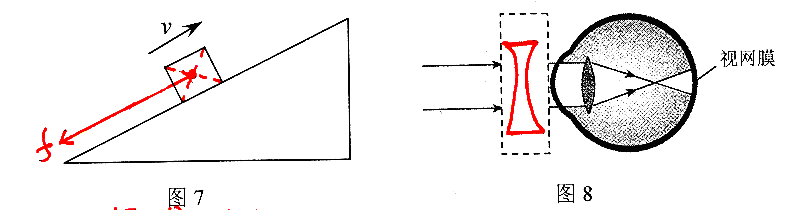 13．如图所示，是研究“滑动摩擦力与什么因素有关”的实验装置图．则：（1）如图a、b、c所示，把长方体木块平放在水平桌面上，用弹簧测力计沿水平方向用逐渐增大的拉力拉木块，但木块始终保持静止状态，分别记下三种情况下弹簧测力计的示数．根据实验可以得出的结论是：木块和水平桌面间的静摩擦力随着拉力的增大而＿＿＿＿．（2）由图可知，木块和水平桌面间的滑动摩擦力为＿＿＿＿N．当用弹簧测力计拉着木块做匀速直线运动时，如果木块有1/3伸出到桌面边缘外，那么，此时滑动摩擦力的大小为＿＿＿＿N．13.增大   4   414．某同学用下列实验器材研究影响滑动摩擦力大小的因素：粗糙程度均匀的长木板一块，质量相等的木块和铝块各一个，弹簧测力计一只。如图所示，4次实验中他都用弹簧测力计沿水平方向缓慢拉动物块，使其在水平长木板上做匀速直线运动。（1）甲、丙两图所示的实验说明：接触面的粗糙程度相同时，滑动摩擦力的大小与__________有关。（2）丙图中，弹簧测力计的示数为_________N，铝块受到的摩擦力大小为_________N。（3）丁图中铝块受到的摩擦力大小__________乙图中铝块受到的摩擦力大小（填“大于”、“等于”或“小于”）14.（1）压力   （2）3.2;   0    （3）等于15．小华同学在“探究滑动摩擦力大小与压力大小的关系”实验中，他把物体用垂直于竖直墙壁的力F压压紧在墙壁上，同时用竖直向上的力F匀速拉动物体向上运动，如图甲所示，在保持其它条件不变的情况下，通过改变F压来改变物体与墙壁之间压力的大小．经过多次实验测量F压、F，记录了如表实验数据：（1）实验中，拉力F＿＿＿＿＿（选填“大于”、“小于”或“等于”）物体所受到的滑动摩擦力Ff．（2）根据表中测量数据可以得出，滑动摩擦力与压力大小之间的定性关系是：＿＿＿＿＿．（3）在图乙中画出F与F压关系的图像．通过分析图像可知，物体重力大小为＿＿＿＿＿N．15.（1）大于   （2）f=0.2F压   （3）答案如下图所示   0.8实验次数长方体木块的放置方式弹簧测力计的示数1平放1.22竖放1.23侧放1.2实验次数12345F压/N12345F/N11.21.41.61.8实验次数长方体木块的放置方式弹簧测力计的示数1平放1.22竖放1.23侧放1.2实验次数12345F压/N12345F/N11.21.41.61.8